School Strategic Plan forDickson CollegeNorth / Gungahlin network2012-2015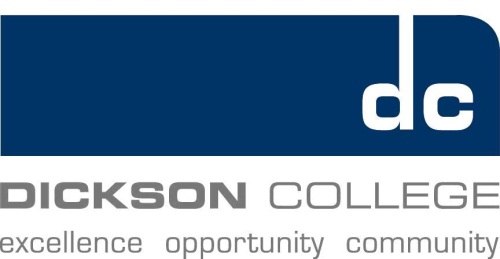 Endorsement by School PrincipalName		Mr Rob EmanuelSigned……………………………………….Date……………………………………………Endorsement by School Board ChairName		Ms Juanita CaddySigned……………………………………….Date……………………………………………Endorsement by School Network LeaderName		Mr Steve KyburzSigned……………………………………….Date……………………………………………School ContextTogether students staff and parents of Dickson College developed the three core values of Excellence, Opportunity and Community in 2009.  The strategic priorities outlined in this school plan reflect our commitment to “living” our values and have been identified through a process of self-assessment, stakeholder satisfaction survey data and also incorporate recommendations from the external validation panel report completed in 2011.Dickson College currently enjoys high levels of staff and student morale and strong community support.  The college is committed to providing a rigorous and innovative curriculum and excellent teaching to enable students to succeed.Dickson is well placed to consolidate recent achievements and will continue to strive for improved student outcomes through creative and innovative practice.Strategic Priority 1:   Improve student engagement and achievement.Strategic Priority 1:   Improve student engagement and achievement.Key Improvement Strategies Develop “hubs of creative excellence and opportunity” in all learning areas within the college.Improve teaching and pedagogy through sharing of best practice and professional dialogue.Provide students with access to creative experiences and programs with experts.Strengthen transition support for young people at risk to increase retention and attendance in education.Develop “hubs of creative excellence and opportunity” in all learning areas within the college.Improve teaching and pedagogy through sharing of best practice and professional dialogue.Provide students with access to creative experiences and programs with experts.Strengthen transition support for young people at risk to increase retention and attendance in education.Performance MeasurePerformance MeasureImprovement in Student Satisfaction Survey data relating to student engagement.Develop an evaluation tool to measure the effectiveness of “Hubs of Creative Excellence and Opportunity” in relation to improved student engagement and achievement.Increase in student enrolment.Increase attendance and retention for young people at risk.Increase in MasterClass opportunities available for student involvement.Improvement in the proportion of Year 12 students who achieve a TES.   improvement in students obtaining VET certification. Improvement in Student Satisfaction Survey data relating to student engagement.Develop an evaluation tool to measure the effectiveness of “Hubs of Creative Excellence and Opportunity” in relation to improved student engagement and achievement.Increase in student enrolment.Increase attendance and retention for young people at risk.Increase in MasterClass opportunities available for student involvement.Improvement in the proportion of Year 12 students who achieve a TES.   improvement in students obtaining VET certification. Domains covered by this priority  Domains covered by this priority  Learning and Teaching, Leading and Managing, Community Engagement, Student EngagementLearning and Teaching, Leading and Managing, Community Engagement, Student EngagementStrategic Priority 2:   Maximise our community well-being through positive practices within DC and our network.Key Improvement Strategies Develop a holistic approach to wellbeing across the college.Review services and programs to support students’ needs.Deliver positive psychology education across the whole school.Professional learning opportunities within the college and the network to develop staff knowledge and skills to implement positive practices.Performance MeasureStaff, both teaching and non-teaching include explicit goals in their pathways plans.Improvement in student satisfaction data relating to wellbeing.Increase in student attendance.Increase in student retention.Domains covered by this priority  Learning and Teaching, Leading and Managing, Community Engagement, Student Engagement